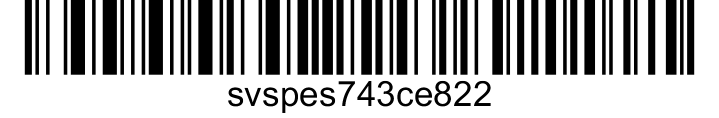 Č. j.: Vyřizuje: Telefon: V Praze dne k nadlimitní veřejné zakázcezadávané dle zákona č. 134/2016 Sb., o zadávání veřejných zakázek (dále jen „zákon“),„Dodávka nákladního vozidla pro přepravu kontejnerů“(č. j. SVS/2020/060061-G)Veřejný zadavatel: Česká republika - Státní veterinární správa Se sídlem: 		Slezská 7/100, 120 00 Praha 2 IČ: 			00018562 DIČ: 			není plátcem daně Bankovní spojení: 	ČNB Číslo účtu: 		4221011/0710 Datová schránka: 	d2vairv Výše uvedený zadavatel Vám v souladu s bodem 11 výzvy k podání nabídek (zadávací dokumentace č.j.:  SVS/2020/060061-G ze dne 20.5.2020) sděluje změnu nebo doplnění zadávacích podmínek vztahující se k výše uvedené veřejné zakázce malého rozsahu. Prodloužení lhůty pro podání nabídek Vzhledem ke skutečnostem, že zadavatel nestihl odpovědět na žádost o dodatečné informace, kterou mu stanovuje bod 12. výzvy pro podání nabídek, rozhodl se pro prodloužení lhůty pro podání nabídek. Bod 10.1.  nově zní: „Lhůta pro podání nabídek“:     do 17.8.2020,   do 10:00 hod.Tato lhůta je uveřejněna na profilu zadavatele Státní veterinární správy (https://zakazky.svscr.cz). Tato lhůta je uveřejněna ve Věstníku veřejných zakázek: Ev. č. veřejné zakázky: Z2020-020106 Ostatní ustavení tohoto bodu zůstávají nezměněna. 3. Zveřejnění změny zadávacích podmínek Změna zadávacích podmínek je zveřejněna stejným způsobem, jakým byla zveřejněna výzva k podání nabídek (zadávací dokumentace), tedy na profilu zadavatele Státní veterinární správy (https://zakazky.svscr.cz) a ve Věstníku veřejných zakázek.          Ing. Pavel Jahoda ředitel odboru ekonomického      podepsáno elektronicky